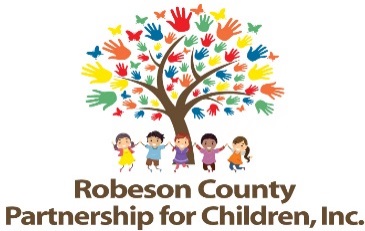 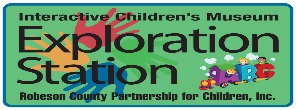 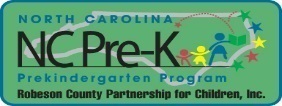 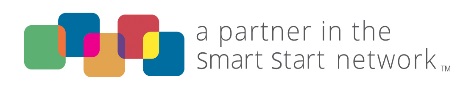 Organizational Development Committee MeetingSeptember 10, 2018RCPC Board Room12:00 p.m. Approval of MinutesReview minutes from July 16, 2018 committee meeting.Action ItemsStrategic Plan ReviewBackground:  The Organizational Development Committee is responsible for oversight of the partnership’s strategic plan.Issue: The plan should be reviewed annually. Recommendation:  It is recommended that the Organizational Development Committee review the strategic plan.Fundraising Plan 2018-2019Background:  The Organizational Development Committee is charged with creating the organizational fundraising plan for each fiscal year.Issue:  The fundraising plan for 2018-2019 has not been decided.Recommendation:  It is recommended that the Organizational Development Committee suggest and consider future fundraising events.Non-Action ItemsStrategic Plan Goals, Community Awareness, and Updates on Outreach  Tea Party RescheduleTea Party Silent Auction ItemsTea Party Tickets	AnnouncementsAdjournment  The next meeting will be held on Monday, November 19, 2018.  